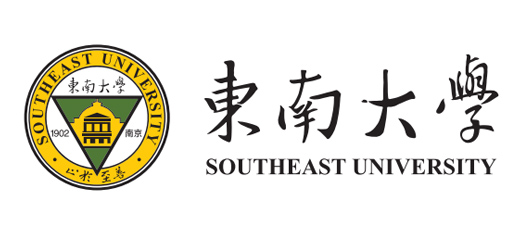 校外人员入校申请系统操作手册（测试阶段使用）2020年7月28日星期二版本记录“校外人员入校申请”访问方式校外人员入校申请，请关注“东大信息化”公众号，在对话框发送“入校码”三个字，即可获得申请链接。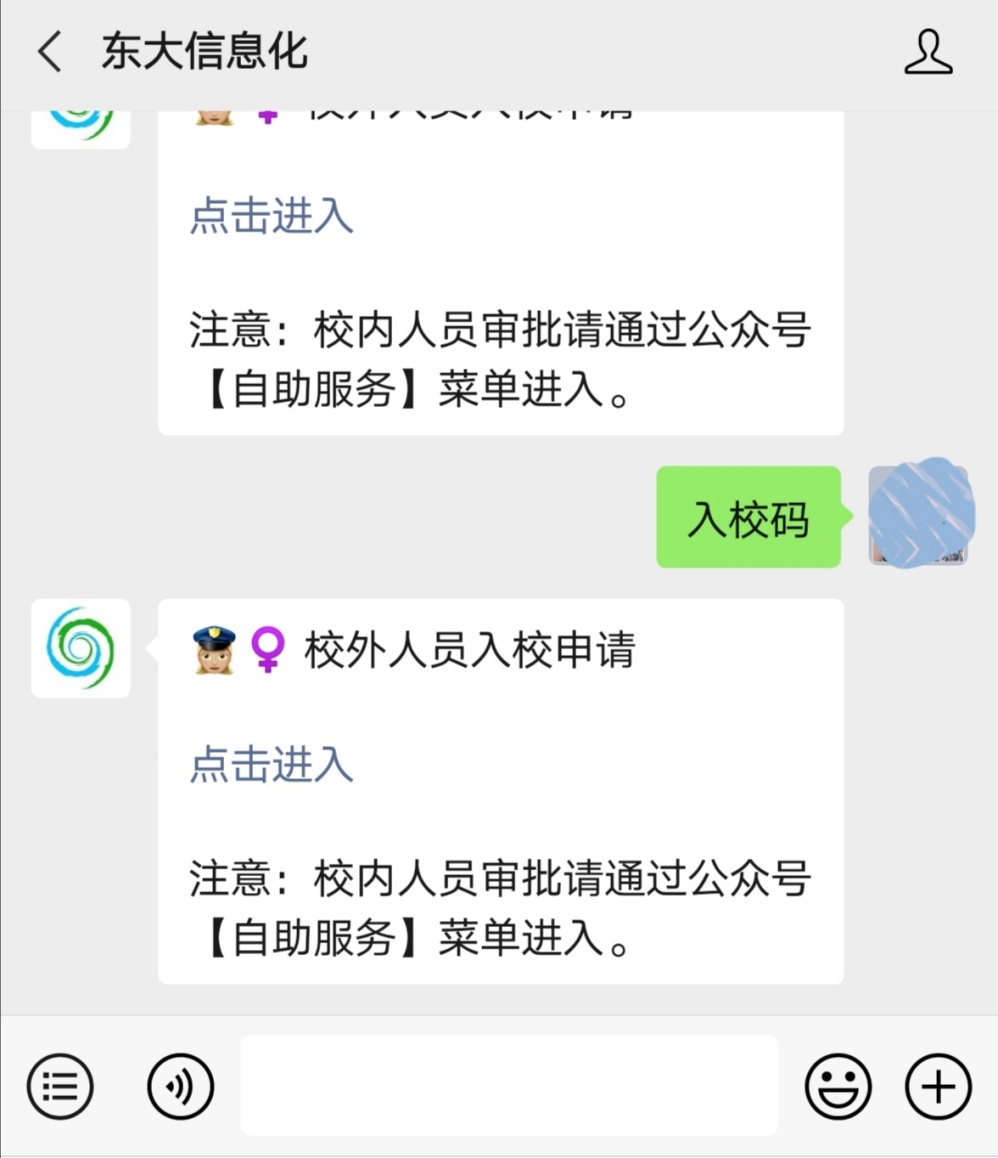 校外人员发起入校申请（入校申请人员）点击获取到的《校外人员入校申请系统》的入口地址，进入登录页面。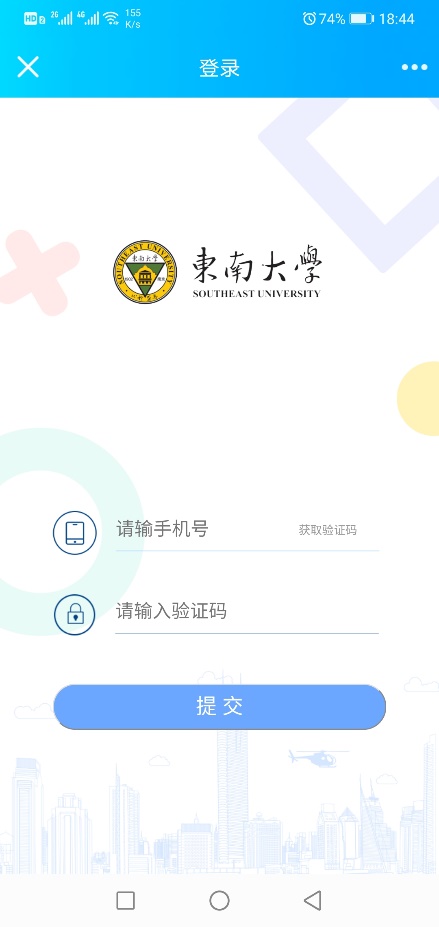 输入手机号码，点击获取验证码；待收到短信，输入正确的验证码后，点击提交进行登录；默认无有效通信码，可以点击右上角的“发起入校申请”按钮，发起入校申请流程；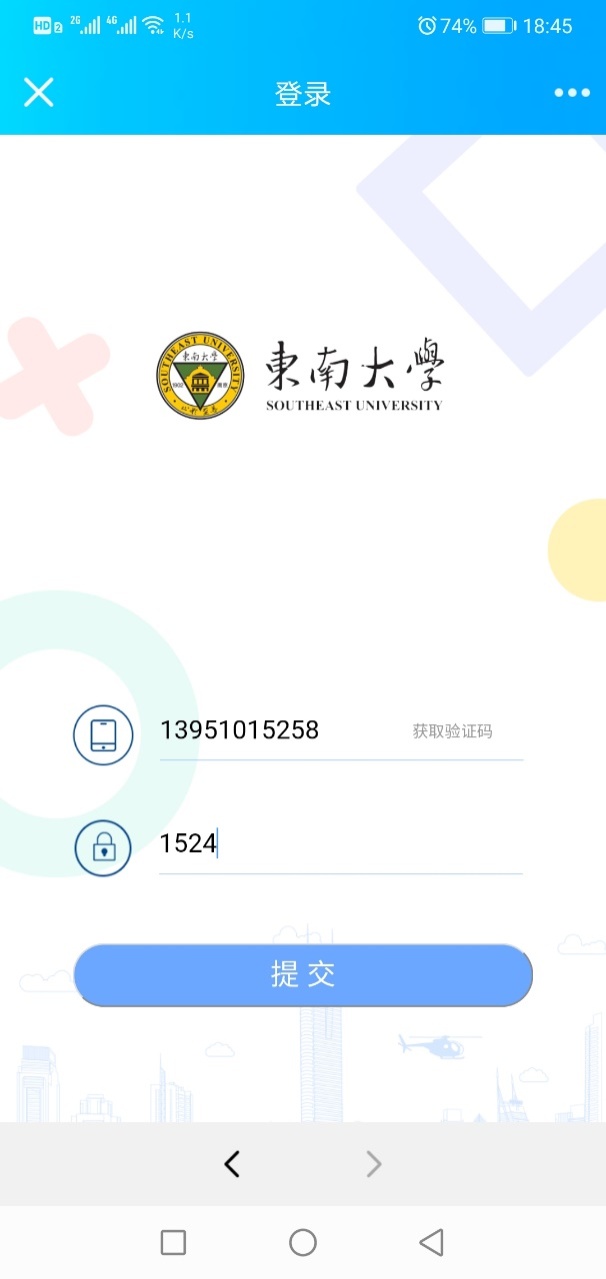 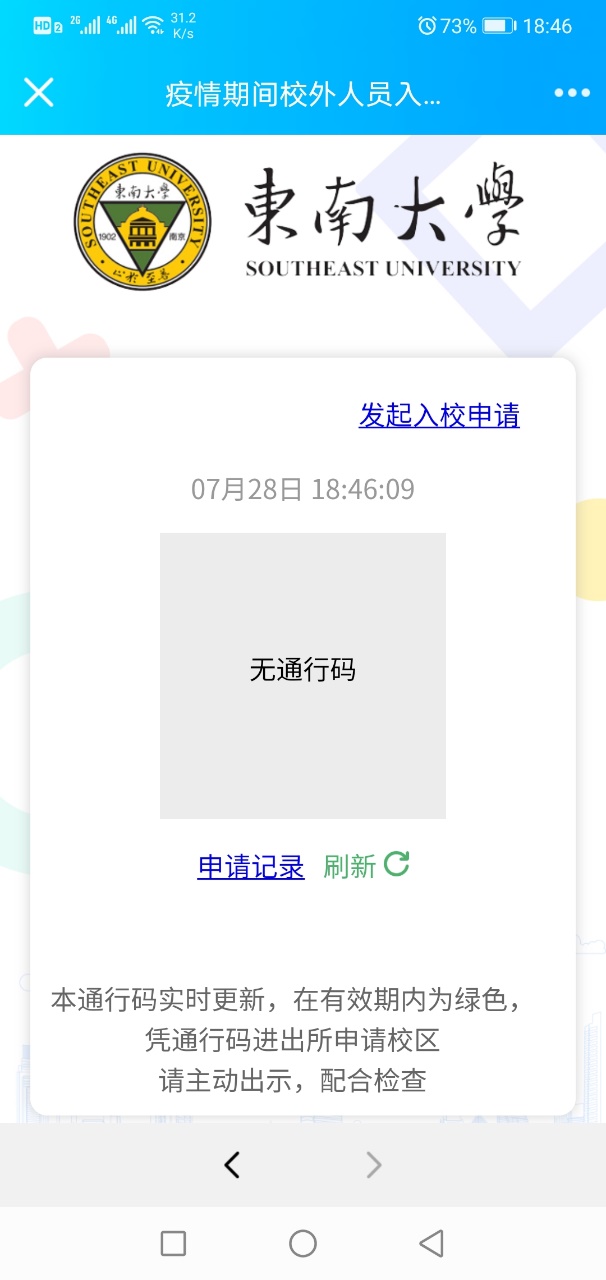 点击按钮后，需要阅读流程发起须知内容，点击“已阅读，并确认承诺”前的复选框；点击“开始办理”按钮；打开填写表单，按照要求填写内容。并点击“提交按钮”；如果无法提交，请按照提示进行修改。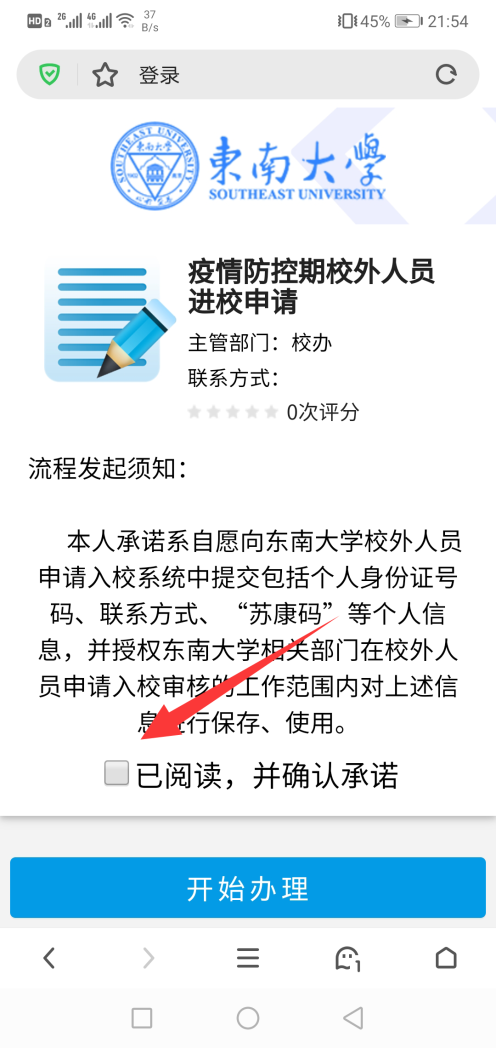 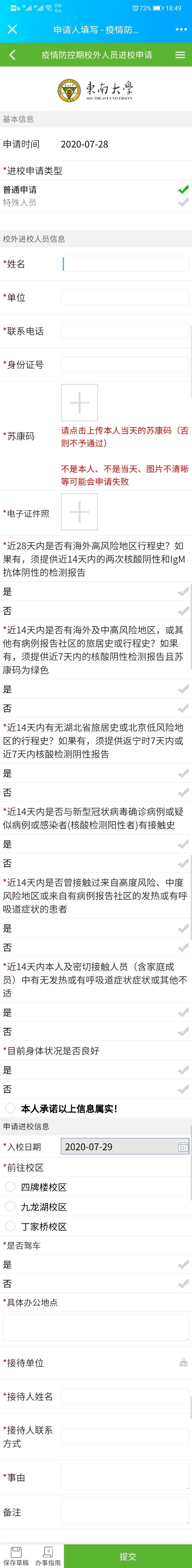 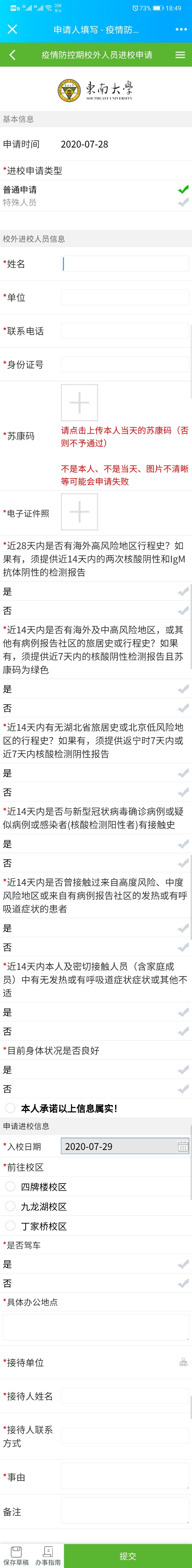 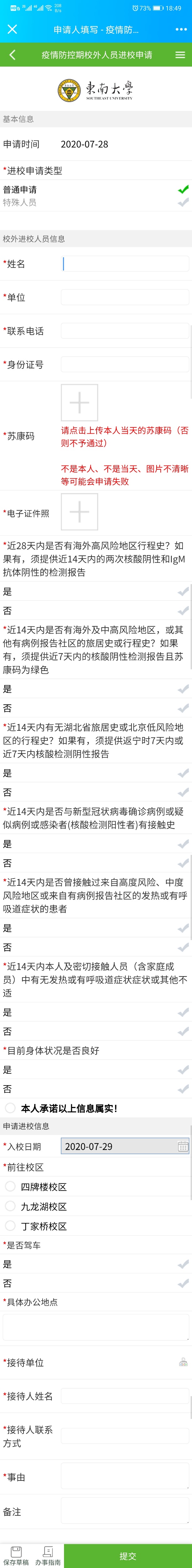 提交申请后，会收到短信通知；“您的入校申请已提交，请等待审核，请关注后续短信提醒”。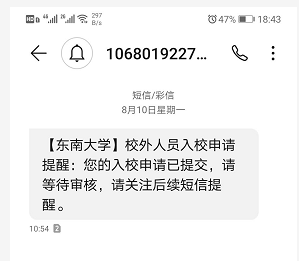 审核通过后，会收到短信通知；如下图所示：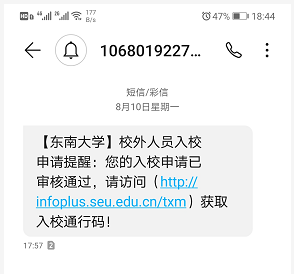 再次从公众号登录《东南大学校外人员入校申请系统》获取入校通行码。通行码获取申请入校的校外人员再次登录《校外人员入校申请系统》，即可获取一个入校通行码。默认通行码为灰色，通行码只在申请入校当天会变成绿码，为有效码。申请入校的人员在入校时提供已经变成绿色的有效二维码；绿色二维码1分钟为有效期。如果过期，请点击刷新按钮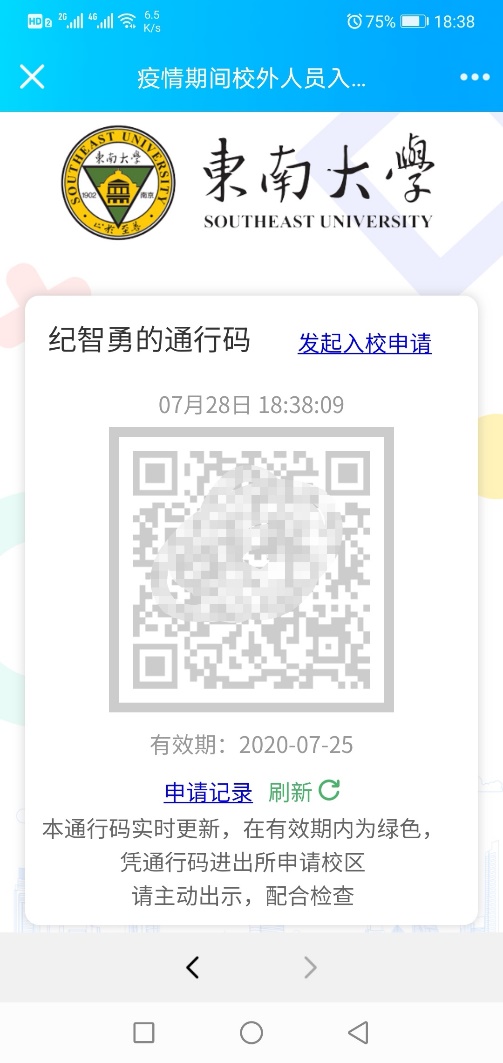 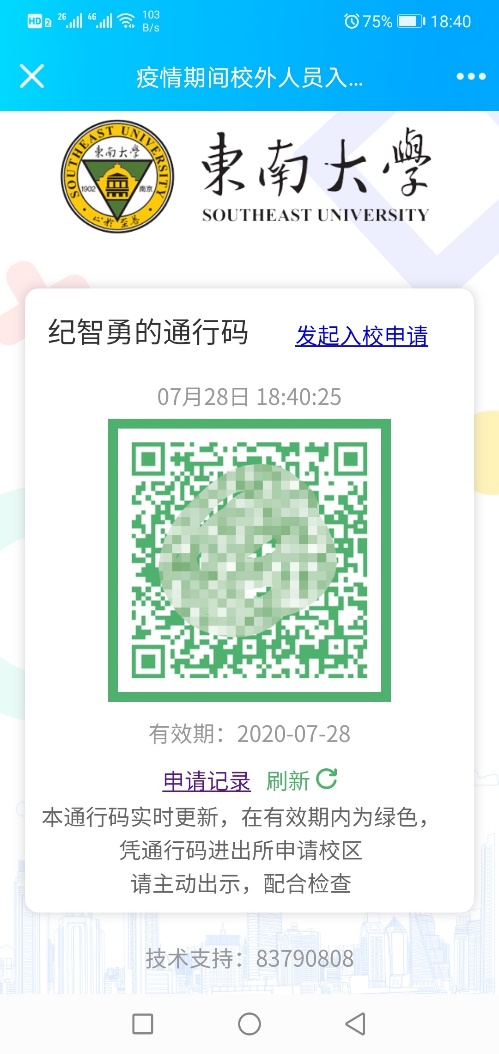 网络与信息中心联合制作校长办公室联合制作版本号版本日期修改人修改章节修改记录V1.02020.7.28创建新文档